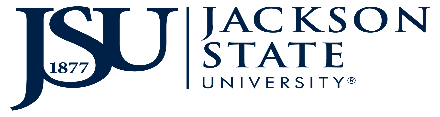 UNIVERSITY UNDERGRADUATE CURRICULUM COMMITTEECURRICULAR PROPOSAL FORMINITIATOR INFORMATIONPROPOSED ACTIONS - DESCRIPTION OF COURSERATIONALEATTACHMENTS – Check all that apply and submit with proposal.SCREENING COMMITTEE ACTION – To be completed by the Screening Committee ChairDate:   Initiator:  Email:     	Phone #:   College/School:  Department:  	Division:CIP Code: [  ]  New Major[  ]  Cross-referencing Numbers[  ]  Archive Major[  ]  Change in Contact Hours[  ]  New Degree Program[  ]  Change in Course Title[  ]  Archive Program[  ]  Addition of Prerequisite[  ]  New Online Degree Program[  ]  New Certificate Program[  ]  New Online Certificate Program[  ]  Add existing course to curriculum as a requirement[  ] New Concentration[  ]  Change in Course Number[  ]  Archive Concentration[  ]  Deletion of Prerequisite[  ] New Minor[  ]  Change in Credit Hours[  ]  Archive Minor[  ]  Change Course to Elective[  ] New Course and New Course      Number[  ]  Change in Course Description[  ]  Archive Course[  ]  Change Course to Requirement[  ]  Change in Sequence of Courses [  ] Change in Grading System[  ]  Other:  Explain[  ]  Other:  ExplainCourse Number/Course Title Change (If applicable to Proposed Actions):  [  ] Required         [  ] Elective       [  ] General EducationCourse Number/Course Title Change (If applicable to Proposed Actions):  [  ] Required         [  ] Elective       [  ] General EducationCourse Number/Course Title Change (If applicable to Proposed Actions):  [  ] Required         [  ] Elective       [  ] General EducationCourse Number/Course Title Change (If applicable to Proposed Actions):  [  ] Required         [  ] Elective       [  ] General EducationPresent Course Description: (List the course number and course title)Proposed Course Description: (List the course number and course title)Provide rationale for the proposed action:[  ]  Old Curriculum Sheet[  ]  New Curriculum Sheet[  ]  Course Outline[  ]  Bibliography[  ]  Program Documents[  ]  Accreditation Documents[  ]  Syllabus[  ]  Other:  Specify   Date Received:Date Screened: Screening Committee Chair Signature